CTE: Career & Technical EducationBusiness & Marketing – Foods & Hospitality – Nursing & Allied Health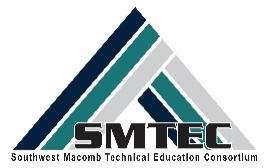 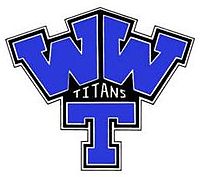 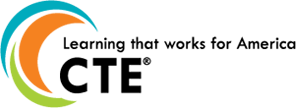 ALL CTE COURSES – STUDENT ENRICHMENTSUGGESTED TIME COMMITMENT for STUDENT ENRICHMENTIt is the recommendation of the CTE teaching staff, that students enrolled in any CTE class spend 30-45 minutes each day, per course on content enrichment activities. The following content includes recommendations for all courses as well as individual teacher recommendations and class content information. CAREER CRUISINGAll WWT students have a Career Cruising account. 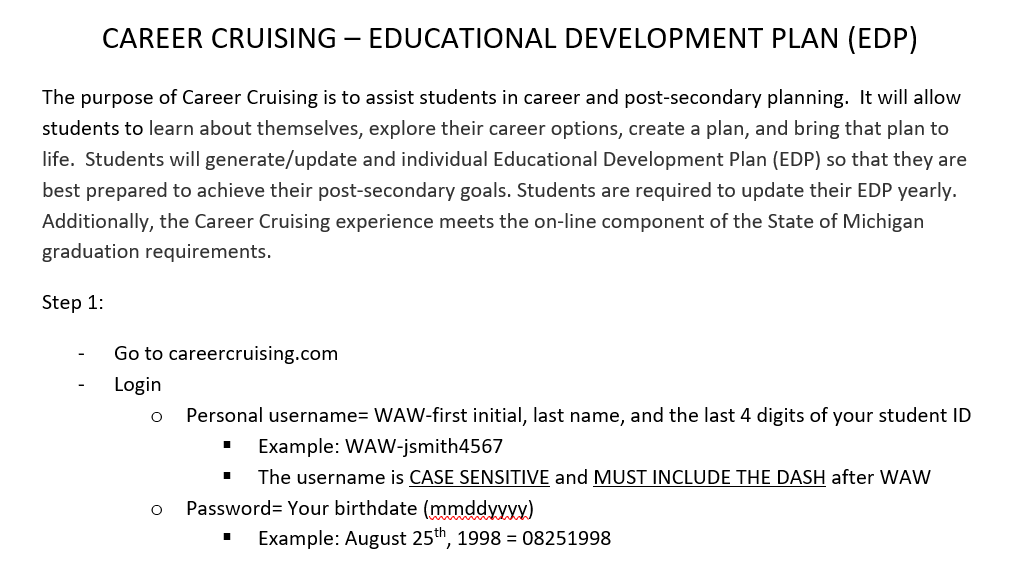 For additional assistance with Career Cruising login, email Diana Rende at drende@mywwps.org. MRS. GHATTAS’ INFOSCHOOLOGYAll of Mrs. Ghattas’ classes are already using Schoology. All students should already have their account information. ENRICHMENT WEBSITES & ACTIVITIESKHAN ACADEMY (for Marketing & Business content) https://www.khanacademy.org/search?referer=%2F&page_search_query=marketingREMIND101 CODESREMIND: Marketing 1st, 3rd, and 6th hours: @aagh3kREMIND: Accounting: @aa9kfgREMIND: Marketing 2/Store Management: @makretEMAILaghattas@mywwps.orgMRS. ADAMS’ INFOSCHOOLOGYAll of Mrs. Adams’ classes have been to added to Schoology. Mrs. Adams will begin using Schoology in the upcoming weeks. ENRICHMENT WEBSITES & ACTIVITIESCulinary Arts CTE Online Model: https://www.cteonline.org/curriculum/outline/culinary-arts-cte-online-model/eC6wVANETFLIX: Rotten Rotten is an American television show produced by Zero Point Zero. It focuses on problems in the process of supplying food: https://www.netflix.com/watch/80232019?trackId=13752289&tctx=0%2C1%2C735cdc7f-c418-44f1-b9df-39bd5d49cc4f-1065824389%2C%2CYOUTUBE: How to Master 5 Basic Cooking Skills – Gordon Ramsey: https://www.youtube.com/watch?v=ZJy1ajvMU1kINTERACTIVE GAME: Crazy Games – Restaurant: https://www.crazygames.com/search?q=restaurantYOUTUBE: Master Chef Junior – Season 5: https://www.youtube.com/watch?v=GzPBJFN_Rn8&list=PLB8hMWIc6bCfk8WnZDc_iP9YWP5Ea4fK6&index=1REMIND101 CODESREMIND: Foods I – Adams: @283fb6REMIND: Foods II – Adams: @adk9dcREMIND: Foods III/Foods IV – Adams: @foodsiiiaEMAILsadams@mywwps.orgMS. MURRAY’S INFOSCHOOLOGYAll of Ms. Murray’s classes have been to added to Schoology. Ms. Murray will begin using Schoology in the upcoming weeks. ENRICHMENT WEBSITES & ACTIVITIESCulinary Arts CTE Online Model: https://www.cteonline.org/curriculum/outline/culinary-arts-cte-online-model/eC6wVANETFLIX: Rotten Rotten is an American television show produced by Zero Point Zero. It focuses on problems in the process of supplying food: https://www.netflix.com/watch/80232019?trackId=13752289&tctx=0%2C1%2C735cdc7f-c418-44f1-b9df-39bd5d49cc4f-1065824389%2C%2CYOUTUBE: How to Master 5 Basic Cooking Skills – Gordon Ramsey: https://www.youtube.com/watch?v=ZJy1ajvMU1kINTERACTIVE GAME: Crazy Games – Restaurant: https://www.crazygames.com/search?q=restaurantYOUTUBE: Master Chef Junior – Season 5: https://www.youtube.com/watch?v=GzPBJFN_Rn8&list=PLB8hMWIc6bCfk8WnZDc_iP9YWP5Ea4fK6&index=1REMIND101 CODESREMIND: Foods I – Murray: @k6heb8REMIND: Foods II – Murray: @b3c27kREMIND: Foods III – Murray: @d4a6ekREMIND: Foods IV – Murray: @6774beEMAILsmurray@mywwps.orgMRS.VANHUYSSE’S INFOSCHOOLOGYAll of Mrs. VanHuysse’s classes are already using Schoology. All students should already have their account information. ENRICHMENT WEBSITES & ACTIVITIESKHAN ACADEMY (for Nursing Assistant content): https://www.khanacademy.org/search?page_search_query=NursingCourse 1:  Health Care Systems: Lesson – Health Care System Overview: https://www.khanacademy.org/science/health-and-medicine#infectious-diseasesCourse 2: Miscellaneous: Lesson – Inflammation: https://www.khanacademy.org/science/health-and-medicine/healthcare-misc-unit/healthcare-misc/v/inflammationCourse 3: Current Events in Health and medicine: Lesson – Antibiotics and Antibiotic Resistance: https://www.khanacademy.org/science/health-and-medicine/current-issues-in-health-and-medicine/antibiotics-and-antibiotic-resistance/a/antibiotics-an-overviewCourse 4:  Infectious Diseases: Lesson – Tuberculosis: https://www.khanacademy.org/science/health-and-medicine/infectious-diseases#tuberculosisLesson – Pertussis: https://www.khanacademy.org/science/health-and-medicine/infectious-diseases/pertussis/v/what-is-pertussisLesson – Influenza: https://www.khanacademy.org/science/health-and-medicine/infectious-diseases#influenzaLesson – Sexually transmitted diseases: https://www.khanacademy.org/science/health-and-medicine/infectious-diseases/sexually-transmitted-diseases/a/what-are-sexually-transmitted-diseasesLesson – HIV and AIDS: https://www.khanacademy.org/science/health-and-medicine/infectious-diseases/hiv-and-aids/a/what-is-hivaidsNURSING ASSISTANT SKILLS VIDEOS: https://4yourcna.com/cna-skills-videos/NURSING ASSISTANT ANIMATED LESSONS: https://4yourcna.com/animated-lessons/NURSING ASSISTANT PRACTICE QUESTIONS: https://4yourcna.com/practice-questions/REMIND101 CODESREMIND: 1st Hour MA - CTE: @ma1shREMIND: 2nd Hour: A&P: @2h7637REMIND: 3rd Hour: MA – Hybrid: @ma3rREMIND: 4th Hour: A&P – Hybrid: @8fd83dREMIND: 5th Hour: Baker EMC – LMC = CANVASREMIND: 6th Hour: A&P – Hybrid: @49622adEMAIL   mvanhuysse@mywwps.orgMRS.KAUSCH’S INFOSCHOOLOGYAll of Mrs. Kausch’s classes have been to added to Schoology. Mrs. Kausch will begin using Schoology in the upcoming weeks. ENRICHMENT WEBSITES & ACTIVITIESKHAN ACADEMY (for Nursing Assistant content): https://www.khanacademy.org/search?page_search_query=NursingCourse 1:  Health Care Systems: Lesson – Health Care System Overview: https://www.khanacademy.org/science/health-and-medicine#infectious-diseasesCourse 2: Miscellaneous: Lesson – Inflammation: https://www.khanacademy.org/science/health-and-medicine/healthcare-misc-unit/healthcare-misc/v/inflammationCourse 3: Current Events in Health and medicine: Lesson – Antibiotics and Antibiotic Resistance: https://www.khanacademy.org/science/health-and-medicine/current-issues-in-health-and-medicine/antibiotics-and-antibiotic-resistance/a/antibiotics-an-overviewCourse 4:  Infectious Diseases: Lesson – Tuberculosis: https://www.khanacademy.org/science/health-and-medicine/infectious-diseases#tuberculosisLesson – Pertussis: https://www.khanacademy.org/science/health-and-medicine/infectious-diseases/pertussis/v/what-is-pertussisLesson – Influenza: https://www.khanacademy.org/science/health-and-medicine/infectious-diseases#influenzaLesson – Sexually transmitted diseases: https://www.khanacademy.org/science/health-and-medicine/infectious-diseases/sexually-transmitted-diseases/a/what-are-sexually-transmitted-diseasesLesson – HIV and AIDS: https://www.khanacademy.org/science/health-and-medicine/infectious-diseases/hiv-and-aids/a/what-is-hivaidsNURSING ASSISTANT SKILLS VIDEOS: https://4yourcna.com/cna-skills-videos/NURSING ASSISTANT ANIMATED LESSONS: https://4yourcna.com/animated-lessons/NURSING ASSISTANT PRACTICE QUESTIONS: https://4yourcna.com/practice-questions/REMIND101 CODESREMIND: Nursing Assistant: @22dedbREMIND: Medical Assistant: @cahdk7EMAILjkausch@mywwps.org